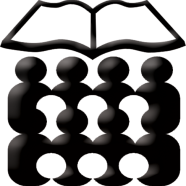                          ДОМ УЧЕНИКА  СРЕДЊИХ ШКОЛА                                    ВРШАЦ, Стевана Немање бр.9                                 Тел./факс: 013/830-466                         e-mail: racunovodstvo@internat-vrsac.edu.rs      КОНКУРСНА ДОКУМЕНТАЦИЈАПРЕДМЕТ: ДОБРА – НАБАВКА НАМЕШТАЈAЈАВНА НАБАВКА МАЛЕ ВРЕДНОСТИ  број 145 ЈНМВ 7/2019ВРШАЦ, новембар 2019. годинеНа основу чл. 39. и 61. Закона о јавним набавкама („Сл. гласник РС” бр. 124/12, 14/15 и 68/15 у даљем тексту: ЗЈН), чл. 6. Правилника о обавезним елементима конкурсне документације у поступцима јавних набавки и начину доказивања испуњености услова („Сл. гласник РС” бр. 86/2015), Одлуке о покретању поступка јавне набавке ЈНМВ 7/2019 број 142 од 05.11.2019. године и Решења о  образовању комисије за јавну набаку мале вредности ЈНМВ 7/2019 број  143 од 05.11.2019. за спровођење поступка јавне набавке САДРЖАЈ КОНКУРСНЕ ДОКУМЕНТАЦИЈЕ за ЈНМВ  7/2019  НАБАВКА НАМЕШТАЈА, обликована по партијамаI  ОПШТИ ПОДАЦИ О ЈАВНОЈ НАБАВЦИПодаци о наручиоцу2. ПОДАЦИ О ПРЕДМЕТУ ЈАВНЕ НАБАВКЕ2.1. Предмет јавне набавке:Предмет јавне набавке бр. ЈНМВ 7/2019 је Набавка намештаја – канцеларијског и собног, обликована по партијама.Назив и ознака из општег речника  набавке:Партија 1   – Намештај од иверице по мери:39120000   –ормани, радни столови и полице за књиге; Партија 2 – Намештај - комадни39110000 – Седишта, столице и сродни производи и припадајући делови;-	    39132100 – Ормани за архивирање списаВрста и опис предмета јавне набавке саставни су део конкурсне документације.	        2.2. Назнака да се поступак спроводи ради закључења уговора о јавној набавци или оквирног споразума: Поступак јавне набавке спроводи се ради закључења уговора о јавној набавци.         2.3. Врста поступка јавне набавке: јавна набавка мале вредности - набавка добара.Предметна јавна набавка спроводи се у поступку набавке мале вредности, у складу са Законом о јавним набавкама и подзаконским актима којима се уређују јавне набавке.Предметна јавна  набавка  спроводи се за потребе Дома ученика средњих школа у Вршцу.Позив за подношење понуда за предметну јавну набавку је објављен, у складу са чланом 57. Закона о јавним набавкама, на Порталу јавних набавки и на интернет страници Наручиоца www.internat-vrsac.edu.rs, Наручилац не сноси одговорност уколико понуђач нема сазнања о објављеним документима на Порталу за јавне набавке и на интернет страници наручиоца www.internat-vrsac.edu.rs из претходног ставa.           2.4 Предмет јавне набавке: Предмет јавне набавке су добра.           2.5 Циљ спровођења јавне набавке: Предметна јавна набавка спроводи се ради закључења уговора о јавној набавци добара за потребе објеката Дома ученика средњих школа Вршац са роком важности до истека рока уговора за добра која су саставни део конкурсне документације.	2.6 Напомена да ли је у питању резервисана јавна набавка: Није.2.7. Електронска лицитација:  Предметна јавна набавка се не спроводи путем електронске лицитације.            2.8 Контакт: Особа за контакт је Љиљана Клиска. Комуникација се обавља искучиво писаним путем у складу са чл. 20 Закона о јавним набавкама од понедељка до петка од 08:00-13:00 часова.             2.9 Начин преузимања конкурсне документације: Конкурсне документације се може преузети на: Порталу јавних набавки (portal.ujn.gov.rs );Интернет страни наручиоца (www.internat-vrsac.edu.rs)            2.10 Начини рок за подношење понуда: Право учешћа имају сва заинтересована лица која испуњавају обавезне услове за учешће у поступку из члана 75.ст. 1. Закона о јавним набавкама, а испуњење ових услова дужни су да докажу писаном изјавом датом под пуном материјалном и кривичном одговорношћу.Понуду, доставити у затвореној коверти на адресу: Дом ученика средњих школа Вршац, Стевана Немање број 9, 26300 Вршац са назнаком: ПОНУДА за набавку добара – Набавка намештаја, обликована по партијама, са назнаком Партије бр. ____ и назива партије за коју се понуда подноси, за Дом ученика средњих школа Вршац, бр. ЈНМВ 7/2019 „НЕ ОТВАРАТИ“, а на полеђини коверте назначити пун назив и адресу понуђача, e-mail адресу, контакт особу и број телефона.Последњи дан рока, односно датум и сат за подношење понудаРок за подношење понуде је 18.11.2019.године, без обзира на начин достављања понуде. Благовременом понудом се сматра понуда која стигне наручиоцу најкасније последњег дана наведеног рока до 12:00 часова. 	Последице пропуштања рока одређеног за подношење понуда:Понуде које буду примљене након датума и сата одређеног за подношење  понуда сматраће се неблаговременим.          2.11. Обавештење о месту,  дану и сату отварања понуда, као и времену и начину подношења пуномоћја:	Место отварања понуда: Јавно отварање понуда обавиће се у просторијама управе Дома ученика средњих школа Вршац, улица Стевана Немање број 9.  Дан и сат отварања понуда: Отварање понуда обавиће се дана  18.11.2019. године са почетком у 12:30  часова.   	Време и начин подношења пуномоћја: Јавном отварању понуда могу присуствовати овлашћени представници понуђача који морају имати писано овлашћење тј. пуномоћје.	Писано овлашћење се предаје Комисији пре отварања понуда.	Уколико овлашћени представници не поднесу овлашћење, у поступку учествују као обична јавност.              2.12. Обавештење о року у коме ће наручилац донети одлуку о додели уговора:            Одлука о додели уговора, са образложењем, донеће се у року од 10 дана од дана јавног отварања понуда, у складу са чланом 108. став 3. Закона о јавним набавкама. II ВРСТА, ТЕХНИЧКЕ КАРАКТЕРИСТИКЕ (СПЕЦИФИКАЦИЈЕ), КВАЛИТЕТ, КОЛИЧИНА И ОПИС ДОБАРА, НАЧИН СПРОВОЂЕЊА КОНТРОЛЕ И ОБЕЗБЕЂИВАЊА ГАРАНЦИЈЕ КВАЛИТЕТА, РОК ИСПОРУКЕ, МЕСТО ИСПОРУКЕ  ДОБАРА, ЕВЕНТУАЛНЕ ДОДАТНЕ УСЛУГЕ И СЛ.ТЕХНИЧКИ ОПИС ИЗРАДЕ  СА ДИМЕНЗИЈАМА  НАМЕШТАЈА  Сав намештај који се ради се по мери је од плочастих материјала-универа.  Све плоче морају да буду кантонизоване  ABS  траком. Комоде и ормани  имају леђа од лесонита. За израду намештаја користити боју парена буква. Све фиоке на столовима или као додтани елементи треба да имају металне клизаче.  Ручке на фиокама  треба да буду металне  или сребрне боје, по избору наручиоица. Партија1  1.РАДНИ СТО 130X80X75 - урађен од универа буква 18мм, на горњој плочи кант дебљи абс 22/2, остало кант абс танки 22/05 сто садржи носац за тастатуру.  2.РАДНИ СТО 150X80X75 - урађен од универа буква 18мм, на горњој плочи кант дебљи абс 22/2, а остало кант абс танки 22/05 сто садржи носач за тастатуру.  3.РАДНИ СТО 180X80X75 - урађен од универа буква 18мм, на горњој плочи кант дебљи абс 22/2 ,а остало кант абс танки22/05 сто садржи носач за тастатуру.  4.ФИОКАР ПОКРЕТНИ 60X40X55 - урађен од универа буква 18мм, на горњој плочи и на лицима фиока дебљи абс 22/2, а остало танки 22/05. Фиокар садржи 3 фиоке. Прва фиока је са бравицом за закључавање и закључава све фиоке.  5.НОСАЧ КУЋИШТА 50X25X10- урађен од универа буква 18мм, кант трака абс танки 22/05  6.ОРМАН ЗА РЕГИСТРАТОРЕ 268X300X40/вxдxс/ - орман је урађен из сегмената 80x155x40/дxвxс/-3ком и 60x155x40/дxвxс/и сваки сегмент има  надградњу од 113цм висинеУрађен од универа буква 18мм, на вратима кант трака дебља абс 22/2 унутрашњост ормана су полице на два сегмента 155x80x40,113x80x40 налази се бравица за закључавање. Полеђина  ормана је од лесонита у истом дезену. Унутрашњост ормана су полице на подешавање.  7.ОРМАН ЗА РЕГИСТРАТОРЕ 268X80X40/вxдxс - орман са четворо врата, урађен од универа буква 18мм. На вратима кант трака абс дебљи 22/2.  Полеђина ормана је од лесонита у истом дезену. Унутрашњост ормана су полице на подешавање.  8.КОМОДА 182X156X37 - урађена из два сегмента 91x156x35/дxвxс/ урађен од универа буква 18мм. Унутрашњост чине полице на подешавање. На вратима кант трака абс дебљи 22/2. Полеђина комоде урађена од лесонита у истом дезену.  9.ЦИПЕЛАРНИК 190X60X35 - урађен од универа буква 18мм, унутрашњост је у полицама, на вратима кант трака абс дебљи 22/2.  Полеђина ормана је од лесонита у истом дезену.  10.УГАОНИ СТО 130X130X75 - урађен од универа буква 18мм,кант трака абс дебљи 22/2.Место испоруке ФЦО Купац за обе партије ( Вршац ул. Стевана Немање бр.9).Гарантни рок: минимум 2 године.Трошкови транспорта, утовора, истовара и монтаже су садржани у цену. Такође у цену су урачунати трошкови демонтаже старог.     Партија 2Радни сто РС -димензије (ШxВxД): 91x74x50.Полице и радна плоча су од универа дебљине 25мм, док је остатак корпуса дебљине 18мм. Има три отворене полице. Корпус елемента кантован је и са задње стране. Заобљене ивице, кантоване АБС кант траком дебљине 3мм, направљеном од еколошких материјала. Клуб сто КЛТ , буква - димензије (ШxВxД): 55 x 50 x 55. Израђен је од универа дебљине 18мм. Комода-Ципеларник-130x70x40. Ципеларник је направљен од универа дебљине  18мм. Окантован је АБС траком 04/22.  Чивилук стојећи  170цм. Метална конструкција.  Бојена прахом црне боје.Чивилук зидни - направљен од универа дебљине 18мм. Окантован је АБС траком 04/22. Димензије: ширина: 85 цм, висина: 120 цм.Кревет на спрат - натур 200x90. Кревети се праве од парене-сушене буковине. Спратни кревети су усклађени са безбедносним стандардним Европске уније.Табуре – црвени. Табуре израђен од универа, обложен суђером.  Могућност бирања еко коже или платна.Конференцијске столице. Метална црна конструкција. Седећи део и наслон су од платна. Висина је 820мм, а ширина 545мм. Висина наслона је 350мм, а висина седишта је 470мм.Конференцијске столица. Основа је хромирана, метална. Поседује ТИЛТ механизам. Фиксни су руконаслони. Тапацирана је еко кожом и месх платном. Висина је 110цм, а ширина 50цм. Висина наслона је 75цм, а висина седишта је 48цм.Конференцијска столица. Основа је метална хромирана. Седиште је од шпера, прекривено сунђером. Висина је 865мм, а ширина 515мм. Висина седишта је 480мм, а висина наслона је 385мм. Канцеларијска столица. Основа је хромирана, метална. Поседује ТИЛТ механизам. Фиксни су руконаслони. Тапацирана је еко кожом и месх платном. Висина је 115цм, а ширина 52цм. Висина наслона је 68цмм, а висина седишта је 52цм.Метални орман -димензије ормара су 90/40/185. Конструкција је фабрички затворена, нерасклопива. Закључавање је централно. Носивост је 50кг по рафу. Блокада истовременог отварања. Телескопски клизачи. Полице на подешавање. Боја по избору наручиоца. Канцеларијски кардекс -димензија 452/620/1331. Матални – сиви.  Конструкција је фабрички заварена, метална. Закључавање је централно. Блокада отварања више фиока. Телескопски клизачи у фиокама.Столица - основа је метална хромирана. Седиште и наслон су од полипропилена.  Висина је 830мм, ширина 530мм. Висина седишта је 485мм, а висина наслона је 340мм.Место испоруке ФЦО Купац за обе партије ( Вршац ул. Стевана Немање бр.9).Гарантни рок: минимум 2 године.Трошкови транспорта, утовора, истовара и монтаже су садржани у цену. Такође у цену су урачунати трошкови демонтаже старог. ПРЕЦИЗНЕ И КОНАЧНЕ МЕРЕ МОГУ СЕ УТВРДИТИ И ПРОВЕРИТИ У ДОМУ УЧЕНИКА РАДНИМ ДАНОМ ОД 800 ДО 1300.III  УСЛОВИ ЗА УЧЕШЋЕ У ПОСТУПКУ ЈАВНЕ НАБАВКЕ ИЗ ЧЛ. 75. И 76. ЗЈН И УПУТСТВО КАКО СЕ ДОКАЗУЈЕ ИСПУЊЕНОСТ ТИХ УСЛОВАОБАВЕЗНИ УСЛОВИПраво на учешће у поступку предметне јавне набавке има понуђач који испуњава обавезне услове за учешће, дефинисане чланом 75. ЗЈН, а испуњеност обавезних услова за учешће у поступку предметне јавне набавке, понуђач доказује на начин дефинисан у следећој табели, и то:За партију бр. 1и 2 ДОДАТНИ УСЛОВИУПУТСТВО КАКО СЕ ДОКАЗУЈЕ ИСПУЊЕНОСТ УСЛОВАИспуњеност обавезних услова за учешће за обе партије у поступку предметне јавне набавке наведних у табеларном приказу обавезних услова и додатних услова за учешће у поступку предметне јавне набавке наведних у табеларном приказу додатних услова, у складу са чл. 77. ст. 4. ЗЈН, понуђач доказује достављањем ИЗЈАВЕ (Образац 5. у поглављу V ове конкурсне документације), којом под пуном материјалном и кривичном одговорношћу потврђује да испуњава услове за учешће у поступку јавне набавке из чл. 75. ст. 1. тач. 1) до 4), чл. 75. ст. 2. и чл. 76. ЗЈН, дефинисане овом конкурсном документацијом. Уколико понуђач подноси понуду са подизвођачем, у складу са чланом 80. ЗЈН, подизвођач мора да испуњава обавезне услове из члана 75. став 1. тач. 1) до 4) ЗЈН. У том случају понуђач је дужан да за подизвођача достави ИЗЈАВУ подизвођача (Образац 6. у поглављу III ове конкурсне документације), потписану од стране овлашћеног лица подизвођача.Уколико понуду подноси група понуђача, сваки понуђач из групе понуђача мора да испуни обавезне услове из члана 75. став 1. тач. 1) до 4) ЗЈН, а додатне услове испуњавају заједно. У том случају ИЗЈАВА (Образац 5. у поглављу V ове конкурсне документације), мора бити потписана од стране овлашћеног лица сваког понуђача из групе понуђача. Понуђач је дужан да без одлагања писмено обавести наручиоца о било којој промени у вези са испуњеношћу услова из поступка јавне набавке, која наступи до доношења одлуке, односно закључења уговора, односно током важења уговора о јавној набавци и да је документује на прописани начин.Наручилац може пре доношења одлуке о додели уговора да затражи од понуђача, чија је понуда оцењена као најповољнија, да достави копију доказа о испуњености услова, а може и да затражи на увид оригинал или оверену копију свих или појединих доказа о испуњености услова. Ако понуђач у остављеном, примереном року који не може бити краћи од три дана, не достави тражене доказе, наручилац ће његову понуду одбити као неприхватљиву. Уколико наручилац буде захтевао достављање доказа о испуњености обавезних и додатних услова за учешће у поступку предметне јавне набавке (свих или појединих доказа о испуњености услова), понуђач ће бити дужан да достави:ОБАВЕЗНИ УСЛОВИЧл. 75. ст. 1. тач. 1) ЗЈН, услов под редним бројем 1. наведен у табеларном приказу обавезних услова – Доказ: Правна лица: Извод из регистра Агенције за привредне регистре, односно извод из регистра надлежног привредног суда; Предузетници: Извод из регистра Агенције за привредне регистре,, односно извод из одговарајућег регистра.Чл. 75. ст. 1. тач. 2) ЗЈН, услов под редним бројем 2. наведен у табеларном приказу обавезних услова – Доказ:Правна лица: 1) Извод из казнене евиденције, односно уверењe основног суда на чијем подручју се налази седиште домаћег правног лица, односно седиште представништва или огранка страног правног лица, којим се потврђује да правно лице није осуђивано за кривична дела против привреде, кривична дела против животне средине, кривично дело примања или давања мита, кривично дело преваре.Напомена: Уколико уверење Основног суда не обухвата податке из казнене евиденције за кривична дела која су у надлежности редовног кривичног одељења Вишег суда, потребно је поред уверења Основног суда доставити И УВЕРЕЊЕ ВИШЕГ СУДА на чијем подручју је седиште домаћег правног лица, односно седиште представништва или огранка страног правног лица, којом се потврђује да правно лице није осуђивано за кривична дела против привреде и кривично дело примања мита; 2) Извод из казнене евиденције Посебног одељења за организовани криминал Вишег суда у Београду, којим се потврђује да правно лице није осуђивано за неко од кривичних дела организованог криминала; 3) Извод из казнене евиденције, односно уверење надлежне полицијске управе МУП-а, којим се потврђује да законски заступник понуђача није осуђиван за кривична дела против привреде, кривична дела против животне средине, кривично дело примања или давања мита, кривично дело преваре и неко од кривичних дела организованог криминала (захтев се може поднети према месту рођења или према месту пребивалишта законског заступника). Уколико понуђач има више зсконских заступника дужан је да достави доказ за сваког од њих. Предузетници и физичка лица: Извод из казнене евиденције, односно уверење надлежне полицијске управе МУП-а, којим се потврђује да није осуђиван за неко од кривичних дела као члан организоване криминалне групе, да није осуђиван за кривична дела против привреде, кривична дела против животне средине, кривично дело примања или давања мита, кривично дело преваре (захтев се може поднети према месту рођења или према месту пребивалишта).Докази не могу бити старији од два месеца пре отварања понуда.Чл. 75. ст. 1. тач. 4) ЗЈН, услов под редним бројем 3. наведен у табеларном приказу обавезних услова  - Доказ: Уверење Пореске управе Министарства финансија да је измирио доспеле порезе и доприносе и уверење надлежне управе локалне самоуправе да је измирио обавезе по основу изворних локалних јавних прихода или потврду надлежног органа да се понуђач налази у поступку приватизације. Докази не могу бити старији од два месеца пре отварања понуда.ДОДАТНИ УСЛОВИЗа Партију 1 – Намештај од иверице по мери - да има минимум једно радно ангажовано лице (у складу са Законом о раду). Да поседује машину за кантовање иверице полиуретански лепком (ПУ лепак).Доказ бр. 1. За рад из радног односа:   Уговор о раду . Оверени Извод из појединачне пореске пријаве за порез и доприносе по одбитку (образац ППП ПД) из Електронске базе података Пореске управе Републике Србије (ЕБП – ПУРС), за претходни месец за који је извршена исплата у  2019године. Извод мора бити оверен од стране овлашћеног заступника понуђача. За рад ван радног односа: Копија уговора за претходни месец. Доказ бр. 2. Фотокопија пописне листе, уговор о куповини основног средства са рачуном или рачун. Уколико понуђач нема у власништву основно средство треба да достави уговор о пословно техничкој сарадњи са доказом о власништву друге уговорне стране.За Партију 2 – Намештај – комадни. Сертификат (извештај) о контролисању производа.Доказ бр. 1. Фотокопиија декларације о усклађености са законским нормама и стандардима и/или Сертификат (извештај) о контролисању којим се доказују својства производа. Документ мора бити издат од стране акредитоване установе.Уколико понуђач наступа самостално или са подизвођачима, неопходно је да понуђач самостално испуни овај услов и достави доказ.Уколико понуђачи наступају као група, потребно је да група понуђача испуњава овај услов кумулативно и достави доказ.Уколико понуђач уз понуду не достави доказе о испуњености услова за учешће из члана 75.став 1. тач. 1) до 4) Зaкона о јавним набавкама, односно не достави потписану Изјаву о испуњениости услова из чл.75. ЗЈН, наручилац је дужан да провери да ли је то лице уписано у регистар понуђача који је, у складу са одредбама члана 78. Закона о јавним набавкама, доступан на интернет страници Агенције за привредне регистре, без обзира да ли је то лице у својој понуди  навела податке о упису у тај регистар. У том случају, сматраће се да су испуњени наведени услови уколико је понуђач уписани у регистар понуђача пре протека рока за подношење понуда у конкретном поступку јавне набавке, што је наручилац, такође, дужан да провери.Понуђачи који су регистровани у Регистру понуђача који води Агенција за привредне регистре не достављају доказе о испуњености услова из члана 75. став 1. тачке 1) до 4) ЗЈН, сходно чл. 78. ЗЈН.	Понуђач није дужан да доставља доказе који су јавно доступни на интернет страницама надлежних органа.Уколико је доказ о испуњености услова електронски документ, понуђач доставља копију електронског документа у писаном облику, у складу са законом којим се уређује електронски документ.Ако се у држави у којој понуђач има седиште не издају тражени докази, понуђач може, уместо доказа, приложити своју писану изјаву, дату под кривичном и материјалном одговорношћу оверену пред судским или управним органом, јавним бележником или другим надлежним органом те државе.Ако понуђач има седиште у другој држави, наручилац може да провери да ли су документи којима понуђач доказује испуњеност тражених услова издати од стране надлежних органа те државе.IV КРИТЕРИЈУМ ЗА ДОДЕЛУ УГОВОРАКритеријум за доделу уговора: Избор најповољније понуде наручилац ће извршити применом критеријума  „најнижа понуђена цена“. Приликом оцене понуда као релевантна узимаће се укупна понуђена цена без ПДВ-а.Елементи критеријума, односно начин на основу којих ће наручилац извршити доделу уговора у ситуацији када постоје две или више понуда са једнаким бројем пондера или истом понуђеном ценом Уколико две или више понуда имају исту најнижу понуђену цену, као најповољнија биће изабрана понуда оног понуђача који је понудио дужи гарантни рок. У случају истог понуђеног гарантног рока, као најповољнија биће изабрана понуда оног понуђача који је понудио краћи рок испоруке. Уколико ни након примене горе наведеног резервног елемента критеријума није могуће донети одлуку о додели уговора, наручилац ће уговор доделити понуђачу који буде извучен путем жреба. Наручилац ће писмено обавестити све понуђаче који су поднели понуде о датуму када ће се одржати извлачење путем жреба. Жребом ће бити обухваћене само оне понуде које имају једнаку најнижу понуђену цену исти гарантни рок и исти рок испоруке. Извлачење путем жреба наручилац ће извршити јавно, у присуству понуђача, и то тако што ће називе понуђача исписати на одвојеним папирима, који су исте величине и боје, те ће све те папире ставити у провидну кутију одакле ће извући само један папир. Понуђачу чији назив буде на извученом папиру ће бити додељен уговор. Понуђачима који не присуствују овом поступку, наручилац ће доставити записник извлачења путем жреба.V  ОБРАСЦИ КОЈИ ЧИНЕ САСТАВНИ ДЕО ПОНУДЕСаставни део понуде чине следећи обрасци:Врста, техничке карактеристике (спецификације), квалитет, количина и опис добара, начин спровођења контроле и обезбеђивање гаранције квалитета, рок испоруке, место испоруке добара, евентуалне додатне услуге и сл.Образац понуде (Образац 1);Образац структуре понуђене цене, са упутством како да се попуни (Образац 2, 2а и 2б); Образац трошкова припреме понуде (Образац 3); Образац изјаве о независној понуди (Образац 4);Образац изјаве понуђача о испуњености услова за учешће у поступку јавне набавке - чл. 75. и 76. ЗЈН, наведених овом конурсном документацијом, (Образац 5);Образац изјаве подизвођача о испуњености услова за учешће у поступку јавне набавке  - чл. 75. ЗЈН, наведених овом конкурсном документацијом (Образац 6).Образац изјаве о средствима обезбеђења (Образац 7).Модел уговора (Образац 8)(ОБРАЗАЦ 1)ОБРАЗАЦ ПОНУДЕПонуда бр ________________ од __________________ за јавну набавку – ЈНМВ 7/2019 НАБАВКА ДОБАРА – НАМЕШТАЈ, обликиована по партијама. ОПШТИ ПОДАЦИ О ПОНУЂАЧУ2) ПОНУДУ ПОДНОСИ: Напомена: заокружити начин подношења понуде и уписати податке о подизвођачу, уколико се понуда подноси са подизвођачем, односно податке о свим учесницима заједничке понуде, уколико понуду подноси група понуђача3) ПОДАЦИ О ПОДИЗВОЂАЧУ Напомена: Табелу „Подаци о подизвођачу“ попуњавају само они понуђачи који подносе  понуду са подизвођачем, а уколико има већи број подизвођача од места предвиђених у табели, потребно је да се наведени образац копира у довољном броју примерака, да се попуни и достави за сваког подизвођача.4) ПОДАЦИ О УЧЕСНИКУ  У ЗАЈЕДНИЧКОЈ ПОНУДИНапомена: Табелу „Подаци о учеснику у заједничкој понуди“ попуњавају само они понуђачи који подносе заједничку понуду, а уколико има већи број учесника у заједничкој понуди од места предвиђених у табели, потребно је да се наведени образац копира у довољном броју примерака, да се попуни и достави за сваког понуђача који је учесник у заједничкој понуди.ОПИС ПРЕДМЕТА НАБАВКЕ  ЈНМВ 7/2019 НАБАВКА ДОБАРА – НАМЕШТАЈ, обликована по партијама    ПАРТИЈА 1- Намешатај од иверице по мериДатум 					              Понуђач_____________________________			________________________________Напомене: Образац понуде понуђач мора да попуни и  потпише, чиме потврђује да су тачни подаци који су у обрасцу понуде наведени. Уколико понуђачи подносе заједничку понуду, група понуђача може да се определи да образац понуде потписују  сви понуђачи из групе понуђача или група понуђача може да одреди једног понуђача из групе који ће попунити и потписати образац понуде.5А)  ОПИС ПРЕДМЕТА НАБАВКЕ          ЈНМВ 7/2019 НАБАВКА ДОБАРА – НАМЕШТАЈ, обликована по партијама  ПАРТИЈА 2 – Намештај - комадниДатум 					              Понуђач_____________________________			________________________________Напомене: Образац понуде понуђач мора да попуни и потпише, чиме потврђује да су тачни подаци који су у обрасцу понуде наведени. Уколико понуђачи подносе заједничку понуду, група понуђача може да се определи да образац понуде потписују сви понуђачи из групе понуђача или група понуђача може да одреди једног понуђача из групе који ће попунит и потписати образац понуде. (ОБРАЗАЦ 2)ОБРАЗАЦ СТРУКТУРЕ ЦЕНЕ СА УПУТСТВОМ КАКО ДА СЕ ПОПУНИПАРТИЈА 1 –  НАМЕШТАЈ ОД ИВЕРИЦЕ ПО МЕРИНАПОМЕНА: образац понуде понуђач мора да попуни и потпише, чиме потврђује да су тачни подаци који су у обрасцу понуде наведени. Уколико понуђач поднесе заједничку понуду, група понуђача може да се определи да образац понуде потписују сви  понуђачи из групе понуђача или група понуђача може да одреди једног понуђача из групе који ће попунити и потписати образац понуде.Уколико дође до исправке у подацима, исте потписати од стране овлашћеног лица.Цена, дата у понуди, је фиксна, изражена у динарима без обрачунатог пореза на додату вредност.У цену је урачуната произвођачка цена потребних материјала, царински трошкови, транспортни трошкови и остали трошкови.ПАРТИЈА 2 –  НАМЕШТАЈ – КОМАДНИНАПОМЕНА: образац понуде понуђач мора да попуни и потпише, чиме потврђује да су тачни подаци који су у обрасцу понуде наведени. Уколико понуђач поднесе заједничку понуду, група понуђача може да се определи да образац понуде потписују сви  понуђачи из групе понуђача или група понуђача може да одреди једног понуђача из групе који ће попунити и потписати образац понуде.Уколико дође до исправке у подацима, исте потписати од стране овлашћеног лица.Цена, дата у понуди, је фиксна, изражена у динарима без обрачунатог пореза на додату вредност.У цену је урачуната произвођачка цена потребних материјала, царински трошкови, транспортни трошкови и остали трошкови. (ОБРАЗАЦ 3) ОБРАЗАЦ ТРОШКОВА ПРИПРЕМЕ ПОНУДЕУ складу са чланом 88. став 1. ЗЈН, понуђач ____________________________________, доставља укупан износ и структуру трошкова припремања понуде, како следи у табели:Трошкове припреме и подношења понуде сноси искључиво понуђач и не може тражити од наручиоца накнаду трошкова.Ако је поступак јавне набавке обустављен из разлога који су на страни наручиоца, наручилац је дужан да понуђачу надокнади трошкове израде узорка или модела, ако су израђени у складу са техничким спецификацијама наручиоца и трошкове прибављања средства обезбеђења, под условом да је понуђач тражио накнаду тих трошкова у својој понуди.Напомена: достављање овог обрасца није обавезно. (ОБРАЗАЦ 4)ОБРАЗАЦ ИЗЈАВЕ О НЕЗАВИСНОЈ ПОНУДИУ складу са чланом 26. ЗЈН, ___________________________________________________,                                                                             (Назив понуђача)даје: ИЗЈАВУ О НЕЗАВИСНОЈ ПОНУДИПод пуном материјалном и кривичном одговорношћу потврђујем да сам понуду у поступку јавне набавке. ЈНМВ 7/2019 - Набавка добара - намештај, партија бр.___поднео независно, без договора са другим понуђачима или заинтересованим лицима.Напомена: у случају постојања основане сумње у истинитост изјаве о независној понуди, наручулац ће одмах обавестити организацију надлежну за заштиту конкуренције. Организација надлежна за заштиту конкуренције, може понуђачу, односно заинтересованом лицу изрећи меру забране учешћа у поступку јавне набавке ако утврди да је понуђач, односно заинтересовано лице повредило конкуренцију у поступку јавне набавке у смислу ЗЈН којим се уређује заштита конкуренције. Мера забране учешћа у поступку јавне набавке може трајати до две године. Повреда конкуренције представља негативну референцу, у смислу члана 82. став 1. тачка 2) ЗЈН.Уколико понуду подноси група понуђача, Изјава мора бити потписана од стране овлашћеног лица сваког понуђача из групе понуђача.                                                                                                                     (ОБРАЗАЦ 5)ОБРАЗАЦ ИЗЈАВЕ  ПОНУЂАЧА  О ИСПУЊЕНОСТИ ОБАВЕЗНИХ УСЛОВА ЗА УЧЕШЋЕ У ПОСТУПКУ ЈАВНЕ НАБАВКЕ -  ЧЛ. 75. И 76. ЗЈНПод пуном материјалном и кривичном одговорношћу, као заступник понуђача, дајем следећу				И З Ј А В УПонуђач  ______________________________________за ЈНМВ 7/2019- Набавка добара –намештај – партија бр.1, испуњава све услове из чл. 75. и 76. ЗЈН, односно услове дефинисане конкурсном документацијом за предметну јавну набавку, и то:Понуђач је регистрован код надлежног органа, односно уписан у одговарајући регистар (чл. 75. ст. 1. тач. 1) ЗЈН);Понуђач и његов законски заступник нису осуђивани за неко од кривичних дела као члан организоване криминалне групе, да нису осуђивани за кривична дела против привреде, кривична дела против животне средине, кривично дело примања или давања мита, кривично дело преваре (чл. 75. ст. 1. тач. 2) ЗЈН);Понуђач је измирио доспеле порезе, доприносе и друге јавне дажбине у складу са прописима Републике Србије (или стране државе када има седиште на њеној територији) (чл. 75. ст. 1. тач. 4) ЗЈН);Понуђач је поштовао обавезе које произлазе из важећих прописа о заштити на раду, запошљавању и условима рада, заштити животне средине и нема забрану обављања делатности која је на снази у време подношења понуде за предметну јавну набавку (чл. 75. ст. 2. ЗЈН);Да има минимум једно радно ангажовано лице (у складу са Законом о раду). Да поседује машину за кантовање иверице полиуретански лепком (ПУ лепак).                        Датум:                                                                                Понуђач:                  _____________                                                         _____________________                                                        Напомена: Уколико понуду подноси група понуђача, Изјава мора бити потписана од стране овлашћеног лица сваког понуђача из групе понуђача, на који начин сваки понуђач из групе понуђача изјављује да испуњава обавезне услове из члана 75. став 1. тач. 1) до 4) ЗЈН, а да додатне услове испуњавају заједно.                                                                                                                        (ОБРАЗАЦ 5А)ОБРАЗАЦ ИЗЈАВЕ  ПОНУЂАЧА  О ИСПУЊЕНОСТИ ОБАВЕЗНИХ УСЛОВА ЗА УЧЕШЋЕ У ПОСТУПКУ ЈАВНЕ НАБАВКЕ -  ЧЛ. 75. И 76. ЗЈНПод пуном материјалном и кривичном одговорношћу, као заступник понуђача, дајем следећу				И З Ј А В УПонуђач  ______________________________________за ЈНМВ 7/2019 - Набавка добара –намештај – партија бр.2, испуњава све услове из чл. 75. и 76. ЗЈН, односно услове дефинисане конкурсном документацијом за предметну јавну набавку, и то:1)	Понуђач је регистрован код надлежног органа, односно уписан у одговарајући регистар (чл. 75. ст. 1. тач. 1) ЗЈН);2)	Понуђач и његов законски заступник нису осуђивани за неко од кривичних дела као члан организоване криминалне групе, да нису осуђивани за кривична дела против привреде, кривична дела против животне средине, кривично дело примања или давања мита, кривично дело преваре (чл. 75. ст. 1. тач. 2) ЗЈН);3)	Понуђач је измирио доспеле порезе, доприносе и друге јавне дажбине у складу са прописима Републике Србије (или стране државе када има седиште на њеној територији) (чл. 75. ст. 1. тач. 4) ЗЈН);4)	Понуђач је поштовао обавезе које произлазе из важећих прописа о заштити на раду, запошљавању и условима рада, заштити животне средине и нема забрану обављања делатности која је на снази у време подношења понуде за предметну јавну набавку (чл. 75. ст. 2. ЗЈН);           5)	Сертификат (извештај) о контролисању производа.                        Датум:                                                                                Понуђач:                  _____________                                                         _____________________                                                        Напомена: Уколико понуду подноси група понуђача, Изјава мора бити потписана од стране овлашћеног лица сваког понуђача из групе понуђача, на који начин сваки понуђач из групе понуђача изјављује да испуњава обавезне услове из члана 75. став 1. тач. 1) до 4) ЗЈН, а да додатне услове испуњавају заједно.                                                                                                                      (ОБРАЗАЦ 6)ОБРАЗАЦ ИЗЈАВЕ  ПОДИЗВОЂАЧА  О ИСПУЊЕНОСТИ ОБАВЕЗНИХ УСЛОВА ЗА УЧЕШЋЕ У ПОСТУПКУ ЈАВНЕ НАБАВКЕ -  ЧЛ. 75. И 76. ЗЈНПод пуном материјалном и кривичном одговорношћу, као заступник подизвођача, дајем следећу				И З Ј А В УПодизвођач  ______________________________________за ЈНМВ 7/2019- Набавка добара –намештај – партија бр.1, испуњава све услове из чл. 75. и 76. ЗЈН, односно услове дефинисане конкурсном документацијом за предметну јавну набавку, и то:Подизвођач је регистрован код надлежног органа, односно уписан у одговарајући регистар (чл. 75. ст. 1. тач. 1) ЗЈН);Подизвођач  и његов законски заступник нису осуђивани за неко од кривичних дела као члан организоване криминалне групе, да нису осуђивани за кривична дела против привреде, кривична дела против животне средине, кривично дело примања или давања мита, кривично дело преваре (чл. 75. ст. 1. тач. 2) ЗЈН);Подизвођач је измирио доспеле порезе, доприносе и друге јавне дажбине у складу са прописима Републике Србије (или стране државе када има седиште на њеној територији) (чл. 75. ст. 1. тач. 4) ЗЈН);Подизвођач је поштовао обавезе које произлазе из важећих прописа о заштити на раду, запошљавању и условима рада, заштити животне средине и нема забрану обављања делатности која је на снази у време подношења понуде за предметну јавну набавку (чл. 75. ст. 2. ЗЈН);Да има минимум једно радно ангажовано лице (у складу са Законом о раду). Да поседује машину за кантовање иверице полиуретански лепком (ПУ лепак).                        Датум:                                                                                Подизвођач:                  _____________                                                         _____________________                                                        Напомена: Уколико понуду подноси група понуђача, Изјава мора бити потписана од стране овлашћеног лица сваког понуђача из групе понуђача, на који начин сваки понуђач из групе понуђача изјављује да испуњава обавезне услове из члана 75. став 1. тач. 1) до 4) ЗЈН, а да додатне услове испуњавају заједно.                                                                                                                      (ОБРАЗАЦ 6А)ОБРАЗАЦ ИЗЈАВЕ  ПОДИЗВОЂАЧА  О ИСПУЊЕНОСТИ ОБАВЕЗНИХ УСЛОВА ЗА УЧЕШЋЕ У ПОСТУПКУ ЈАВНЕ НАБАВКЕ -  ЧЛ. 75. И 76. ЗЈНПод пуном материјалном и кривичном одговорношћу, као заступник понуђача, дајем следећу				И З Ј А В УПодизвођач ________________________________за ЈНМВ 7/2019 - Набавка добара –намештај – партија бр.2, испуњава све услове из чл. 75. и 76. ЗЈН, односно услове дефинисане конкурсном документацијом за предметну јавну набавку, и то:1)	Подизвођач је регистрован код надлежног органа, односно уписан у одговарајући регистар (чл. 75. ст. 1. тач. 1) ЗЈН);2)	Подизвођач и његов законски заступник нису осуђивани за неко од кривичних дела као члан организоване криминалне групе, да нису осуђивани за кривична дела против привреде, кривична дела против животне средине, кривично дело примања или давања мита, кривично дело преваре (чл. 75. ст. 1. тач. 2) ЗЈН);3)	Подизвођач је измирио доспеле порезе, доприносе и друге јавне дажбине у складу са прописима Републике Србије (или стране државе када има седиште на њеној територији) (чл. 75. ст. 1. тач. 4) ЗЈН);4)	Подизвођач је поштовао обавезе које произлазе из важећих прописа о заштити на раду, запошљавању и условима рада, заштити животне средине и нема забрану обављања делатности која је на снази у време подношења понуде за предметну јавну набавку (чл. 75. ст. 2. ЗЈН);           5)	Сертификат (извештај) о контролисању производа или Изјаву о усаглашености              производа.                        Датум:                                                                                Подизвођач:                  _____________                                                         _____________________                                                        Напомена: Уколико понуду подноси група понуђача, Изјава мора бити потписана од стране овлашћеног лица сваког понуђача из групе понуђача, на који начин сваки понуђач из групе понуђача изјављује да испуњава обавезне услове из члана 75. став 1. тач. 1) до 4) ЗЈН, а да додатне услове испуњавају заједно.                                                                                                                      (ОБРАЗАЦ 7)ОБРАЗАЦ ИЗЈАВЕ О ДОСТАВЉАЊУ СРЕДСТВА ФИНАНСИЈСКОГОБЕЗБЕЂЕЊАИ З Ј А В Ао достављању средства финансијског обезбеђењаза добро извршење посла и за отклањање недостатака у гарантном рокуУ својству понуђача, под пуном моралном, материјалном и кривичном одговорношћу изјављујемо да ћемо у случају доделе уговора, најкасније на дан закључења уговора, на начин предвиђен конкурсном документацијом доставити средство финансијског обезбеђења за добро извршење посла – једну соло меницу, оверену и потписану на прописан начин, са меничним овлашћењем, која мора бити евидентирана у Регистру меница са роком важности 30 дана дуже од рока трајања уговорене обавезе.У својству понуђача, под пуном моралном, материјалном и кривичном одговорношћу изјављујемо да ћемо у случају доделе уговора, најкасније на дан закључења уговора, на начин предвиђен конкурсном документацијом доставити средство финансијског обезбеђења  за отклањање недостатака у гарантном року – једну соло меницу, оверену и потписану на прописан начин, са меничним овлашћењем, која мора бити евидентирана у Регистру меница са роком важности 30 дана дуже од рока трајања уговорене обавезе.          Датум:                                                                                     Назив понуђача______________________                                                  ___________________________(Образац 8)VI   МОДЕЛ УГОВОРАУколико се подносе понуде за више партија Модел уговора копирати и попунити за сваку партијуО НАБАВЦИ ДОБАРА- НАБАВКА НАМЕШТАЈА, ОБЛИКОВАНА ПО ПАРТИЈАМА За Партију ___________________________________ за потребе Дома ученика средњих школа у ВршцуЗакључен између:Наручиоца  Дома ученика средњих школа са седиштем у Вршцу, улица Стевана Немање бр. 9, ПИБ: 100911056;   Матични број: 08114838Број рачуна: 840-134661-53;   Назив банке: Управа за трезор,Телефон:013/830-466;  кога заступа директор Ивана Обрадовић Дујић (у даљем тексту: наручилац)и...................................................................................................................................са седиштем у .........................................................., улица .................................................., ПИБ:.................................... Матични број: ..........................................Број рачуна: .............................................................. Назив банке:........................................,Телефон:.........................................Телефакс:.......................................кога заступа.......................................................................................... (у даљем тексту: Испоручилац),Основ уговора:Број: ЈНМВ 7/2019 – НАБАВКА добара – НАМЕШТАЈА, обликована по партијамаБрој и датум одлуке о додели уговора:................................................Понуда изабраног понуђача бр. ___________ од_____________________Испоручилац ће део уговорених добара испоручити преко подизвођача : 1. ___________________________, са седиштем у________________, ул.________________бр.___., ПИБ          ____  _____ , матични број __________                                                                                                                                                                                                                                        односно у групи понуђача коју чине: ___________, са седиштем у ____, ул.________ бр.__., ПИБ             _ матични број   ______                                                                                                                                                                                                                                     ___________, са седиштем у ____, ул.________ бр.__., ПИБ             _ матични број   ______                                                                                                                                                                                                                                     	Испоручиоц у потпуности одговара Наручиоцу за извршење уговорених обавеза, те и за испоручена добра од стране подизвођача, као да их је сам испоручио.	Испоручиоц  одговара Наручиоцу за извршење уговорених обавеза неограничено солидарно са осталим понуђачима из групе понуђача.НАПОМЕНА: У случају да изабрани понуђач наступа са подизвођачем, односно као понуђачем из групе понуђача, у Уговору ће бити наведен назив подизвођача односно понуђача из групе понуђача.Предмет УговораЧлан 1.Уговорне стране констатују да је Наручилац изабрао Испоручиоца као најповољнијег понуђача за испоруку намештаја за потребе Дома ученика средњих школа у,  а по спроведеном поступку јавне набавке бр.______________________________________. Члан 2.Предмет овог уговора је набавка добара (у даљем тексту: добра), за Партију бр. ___ _________________________________, а у свему према усвојеној понуди Испоручиоца бр.__________од _________________ и Техничкој спецификацији који чине саставни део овог уговора.Ради извршења обавеза које су предмет Уговора, Испоручилац се обавезује да обезбеди превоз, радну снагу, материјал и опрему,  као и све друго неопходно за потпуно извршење обавеза које су предмет овог уговора.Вредност - ценаЧлан 3.Уговорне стране утврђују да цена испоруке (истовара, монтажа и  манипулације) добара који су предмет Уговора износи:       _____________       динара без ПДВ-а односно _______________________  динара са ПДВ-ом, а добијена је на основу јединичних цена из усвојене понуде Испоручиоца број  __________  од  _________ године.  Наручилац се обавезује да, за извршење обавеза из члана 2. овог уговора, исплати Испоручиоцу средства у укупном износу од  _____________________ динара са ПДВ-ом,  која су дефинисана Финансијским планом Дома за 2019 год. и Планом набавки за 2019. год.Уговорена цена је фиксна по јединици мере и не може се мењати услед повећања цене елемената на основу којих је одређена.  Осим вредности рада, добара и услуга неопходних за извршење уговора, цена обухвата и трошкове организације, осигурања, транспорта, демонтаже старих ормана, и све остале зависне трошкове Испоручиоца.Наручилац може након закључења уговора о јавној набавци без спровођења поступка јавне набавке повећати обим предмета набавке, с тим да се вредност уговора може повећати максимално до 5% од укупне вредности првобитно закљученог уговора, при чему укупна вредност повећања уговора не може да буде већа од вредности из члана 39. став 1. ЗЈН., под условом да је та могућност јасно и прецизно наведена у конкурсној документацији.Услови и начин плаћањаЧлан 4.	Уговорне стране су сагласне да се плаћање по овом уговору изврши на следећи начин: - по испостављеном коначном рачуну, сачињеном на основу јединичних цена из усвојене понуде бр. ____________  од  _____________ год. и записника о примопредаји потписаног од стране Наручиоца и Испоручиоца. Кoмплетну документацију неопходну за примопредају испоручених добара: гарантне листове за испоручена добра, извештаје о контролисању и другу документацију Испоручилац доставља Наручиоцу приликом испоруке опреме, у супротном се неће извршити плаћање тих позиција, што Испоручилац признаје без права приговора.  Рок за испоруку опремеЧлан 5.		Испоручиоц се обавезује да уговорена добра испоручи у року од _____ (_______________) радних дана, рачунајући од дана потписивања уговора.		Под роком завршетка испоруке опреме сматра се дан њиховог монтирања и спремности за коришћење.	Утврђени рокови су фиксни и не могу се мењати без сагласности Наручиоца. Уговорна казнаЧлан 6.	Уколико Испоручилац не испоручи добра у уговореном року, дужан је да плати Наручиоцу уговорну казну у висини 0,5 ‰ (промила) од укупно уговорене вредности за сваки дан закашњења, с тим што укупан износ казне не може бити већи од 5 % од вредности укупно уговорние вредности опреме.	Наплату уговорне казне Наручилац ће извршити, без претходног пристанка Испоручиоца.Ако је Наручилац због закашњења у предаји добара претрпео штету која је већа од износа уговорне казне, може захтевати накнаду штете, односно поред уговорне казне и разлику до пуног износа претрпљене штете. Постојање и износ штете Наручилац мора да докаже.Обавезе ИспоручиоцаЧлан 7.Испоручилац се обавезује да испоручи добра  у складу са важећим техничким прописима, техничком документацијом и овим уговором као и да исте по завршетку  преда Наручиоцу као и да:да се строго придржава мера заштите на раду; да по испорученим добрима одмах обавести Наручиоца да је спреман за њихову примопредају;да испуни све уговорене обавезе стручно, квалитетно, према важећим стандардима за ту врсту посла и у уговореном року;да сноси трошкове накнадних прегледа комисије за пријем  уколико се  утврде неправилности и недостаци;да гарантује квалитет испоручених добара и употребљеног материјала, с тим да отклањању недостатка у гарантном року за испоручена добра Испоручиоц мора да приступи у року од 5 дана.Обавезе НаручиоцаЧлан 8.Наручилац се обавезује да Испоручиоцу плати уговорену цену под условима и на начин одређен чланом 4. Уговора.Наручилац се обавезује да учествује у примопредаји и коначном обрачуну испоручених добара са Испоручиоцем.Осигурање и финансијско обезбеђењеЧлан 9. Испоручилац је дужан да Наручиоцу преда  регистровану бланко сопствену меницу, фотокопију захтева за регистрацију менице оверену од стране пословне банке  и менично овлашћење за добро извршење посла  у корист Наручиоца, у износу од 10% од укупне вредности уговора са ПДВ-ом, која треба да буде са клаузулом „без протеста”, роком доспећа „по виђењу”  и роком важења 30 дана дуже од дана пријема радова.            Испоручилац је у обавези да приликом достављања сопствене менице и меничног овлашћења за  добро извршење посла, преда копије картона са депонованим потписима овлашћених лица понуђача и ОП образац и потврду да је меница регистрована код банке.           У случају да Извршилац не испуњава преузете обавезе из уговора (везане за квалитет добара и рока испоруке) Наручилац има право да реализује средство финансијског обезбеђења достављено од стране Испоручиоца.                    Испоручилац приликом потписивања уговора доставља  бланко сопствену меницу (соло меницу) уредно оверену и потписану од стране овлашћеног лица и менично овлашћења за  отклањање недостатака у гарантном року, у висини од 10% од укупне вредности уговора без ПДВ-а, а у корист наручиоца, која треба да буде са клаузулом „без протеста“, роком доспећа „по виђењу“ и роком важења важења 30 дана дуже од уговореног гарантног рока.             Испоручилац је у обавези да приликом достављања сопствене менице и меничног овлашћења за отклањање недостатака у гарантном року, преда копије картона са депонованим потписима овлашћених лица понуђача и ОП образац и потврду да је меница регистрована код банке.             У случају да Испоручилац не испуњава преузете обавезе из уговора (везане за гарантни рок и отклањање недостатака у гарантном року) Наручилац има право да реализује средство финансијског обезбеђења достављено од стране Испоручиоца.         Гарантни рокЧлан 10.	Гарантни рок за испоручена добра је  ____ (____ ____) године  и рачуна се од датума примопредаје добара. Гарантни рок за сва испоручена добра и уграђен материјал  је у складу са гарантним роком произвођача рачунато од датума премопредаје добара, а најмање 2 године.Испорука уговорених добараЧлан 11.	Испорука  робе врши се на адресу Наручиоца истоварено и монтира.	Уколико Наручилац утврди да употребљени материјал не одговара стандардима и техничким прописима, он га одбија и забрањује његову употребу. У случају спора меродаван је налаз овлашћене организације за контролу квалитета.	Испоручилац је дужан да о свом трошку обави одговарајућа испитивања материјала. Поред тога, он је одговоран уколико употреби материјал који не одговара квалитету.Примопредаја испоручених добараЧлан 12.	Испоручилац о испоруци уговорених добара обавештава Наручиоца.	Комисија сачињава записник о примопредаји.	Испоручилац је дужан да приликом примопредаје преда Наручиоцу, пре техничког прегледа, извештај о испитивању и гаранције за уграђена добра.	Приликом примопредаје, Испоручилац је дужан да преда Наручиоцу оверене гарантне листове за испоручена добра. Грешке, односно недостатке које утврди Наручилац приликом преузимања и предаје добара, Испоручилац мора да отклони без одлагања. Уколико те недостатке Испоручилац не почне да отклања у року од 5 дана и ако их не отклони у споразумно утврђеном року, Наручилац ће поверити другом Испоручиоцу на рачун Испоручиоца.Наручилац ће у моменту примопредаје добара од стране Испоручиоца примити на коришћење испоручена добра.Коначни обрачунЧлан 14.	Коначну количину и вредност испоручених добраа по Уговору утврђује на бази стварно испоручених добара и усвојених јединичних цена из понуде које су фиксне и непроменљиве. Комисија сачињава Записник о пријему добара и пратеће документације.Раскид УговораЧлан  15.	Наручилац задржава право да једнострано раскине овај Уговор уколико испоручена добра не одговарају прописима или стандардима за ту врсту посла и квалитету наведеном у понуди Испоручиоца , а Испоручилац није поступио по примедбама Наручиоца.	Наручилац може једнострано раскинути уговор и у случају недостатка средстава за његову реализацију.	Уколико дође до раскида Уговора пре завршетка испоруке добра чије извођење је било предмет овог Уговора заједничка Комисија ће сачинити Записник о до тада стварно испорученим добрима и њиховој вредности у складу са Уговором.	Уговор се раскида писменом изјавом која садржи основ за раскид уговора и доставља се другој уговорној страни.Остале одредбеЧлан 16.	За све што овим Уговором није посебно утврђено примењују се одредбе Закона о облигационим односима. Члан 17.Прилози и саставни делови овог Уговора су:-   понуда Испоручиоца бр.________ од  ____________ годинеЧлан 18.	Све евентуалне спорове уговорне стране ће решавати споразумно. Уколико до споразума не дође, уговара се надлежност  Привредног суда у  Панчеву.Члан 19.	Овај  Уговор ступа на снагу даном потписа свих уговорних страна.	Овај Уговор је сачињен у четири истоветна примерка, по два за сваку уговорну страну.             НАРУЧИЛАЦ						     ПОНУЂАЧ    Дом ученика средњих школа                                                              директор			      директор      __________________________				    _________________________          Ивана Обрадовић Дујић       VII  УПУТСТВО ПОНУЂАЧИМА КАКО ДА САЧИНЕ ПОНУДУ1. ПОДАЦИ О ЈЕЗИКУ НА КОЈЕМ ПОНУДА МОРА ДА БУДЕ САСТАВЉЕНАПонуђач подноси понуду на српском језику, као и сву додатну документацију.2. НАЧИН ПОДНОШЕЊА ПОНУДАПонуђач понуду подноси непосредно или путем поште у затвореној коверти или кутији, затворену на начин да се приликом отварања понуда може са сигурношћу утврдити да се први пут отвара. На полеђини коверте или на кутији навести назив и адресу понуђача. У случају да понуду подноси група понуђача, на коверти је потребно назначити да се ради о групи понуђача и навести називе и адресу свих учесника у заједничкој понуди.Понуду доставити на адресу: Дом ученика средњих школа, Вршац ул. Стевана Немање бр.9 -,,Понуда за јавну набавку добара ЈНМВ 7/2019 НАБАВКА ДОБАРА – НАМЕШТАЈА, обликована по партијама“ са назнаком- НЕ ОТВАРАТИ и назнаком за коју партију се подноси понуда”. Понуда се сматра благовременом уколико је примљена од стране наручиоца до  18.11.2019.год. до 12.00. часова.Отварање понуда је 18.11.2019. године са почетком у 12:30 часова у  згради у улици Стевана Немање бр.9 у Вршцу.Наручилац ће, по пријему одређене понуде, на коверти, односно кутији у којој се понуда налази, обележити време пријема и евидентирати број и датум понуде према редоследу приспећа. Уколико је понуда достављена непосредно наручилац ће понуђачу предати потврду пријема понуде. У потврди о пријему наручилац ће навести датум и сат пријема понуде. Понуда коју наручилац није примио у року одређеном за подношење понуда, односно која је примљена по истеку дана и сата до којег се могу понуде подносити, сматраће се неблаговременом. Неблаговремену понуду наручилац ће по окончању поступка отварања вратити неотворену понуђачу, са назнаком да је поднета неблаговремено. ПАРТИЈЕЈавна набавкка је обликована у две партије.Понуђач може да поднесе понуду за једну или обе партије. Понуда мора да обухвати најмање једну целокупну партију.Понуђач је дужан да у понуди наведе да ли се понуда односи на целокупну набавку или само на одређену партије.У случају да понуђач поднесе понуду за обе партије, она мора бити поднета тако да се може оцењивати свака партија посебно. 4.  ПОНУДА СА ВАРИЈАНТАМАПодношење понуде са варијантама  није дозвољено.5. НАЧИН ИЗМЕНЕ, ДОПУНЕ И ОПОЗИВА ПОНУДЕУ року за   подношење понуде понуђач може да измени, допуни или опозове своју понуду на начин који је одређен за подношење понуде.Понуђач је дужан  да јасно назначи који део понуде мења односно која документа накнадно доставља. Измену, допуну или опозив понуде треба доставити на адресу: Дом ученика средњих школа Вршац, ул. Стевана Немање бр.9,  са назнаком:„Измена понуде за јавну набавку добара, ЈНМВ 7/2019- НЕ ОТВАРАТИ” или„Допуна понуде за јавну набавку добара, ЈНМВ 7/2019- НЕ ОТВАРАТИ” или„Опозив понуде за јавну набавку добара, ЈНМВ 7/2019- НЕ ОТВАРАТИ”  или„Измена и допуна понуде за јавну набавку добара ЈНМВ 7/2019- НЕ ОТВАРАТИ” .На полеђини коверте или на кутији навести назив и адресу понуђача. У случају да понуду подноси група понуђача, на коверти је потребно назначити да се ради о групи понуђача и навести називе и адресу свих учесника у заједничкој понуди.По истеку рока за подношење понуда понуђач не може да повуче нити да мења своју понуду.6. УЧЕСТВОВАЊЕ У ЗАЈЕДНИЧКОЈ ПОНУДИ ИЛИ КАО ПОДИЗВОЂАЧ Понуђач може да поднесе само једну понуду. Понуђач који је самостално поднео понуду не може истовремено да учествује у заједничкој понуди или као подизвођач, нити исто лице може учествовати у више заједничких понуда.У Обрасцу понуде (Образац 1. у поглављу VI ове конкурсне документације), понуђач наводи на који начин подноси понуду, односно да ли подноси понуду самостално, или као заједничку понуду, или подноси понуду са подизвођачем.7. ПОНУДА СА ПОДИЗВОЂАЧЕМУколико понуђач подноси понуду са подизвођачем дужан је да у Обрасцу понуде (Образац 1. у поглављу VI ове конкурсне документације) наведе да понуду подноси са подизвођачем, проценат укупне вредности набавке који ће поверити подизвођачу,  а који не може бити већи од 50%, као и део предмета набавке који ће извршити преко подизвођача. Понуђач у Обрасцу понуде наводи назив и седиште подизвођача, уколико ће делимично извршење набавке поверити подизвођачу. Уколико уговор о јавној набавци буде закључен између наручиоца и понуђача који подноси понуду са подизвођачем, тај подизвођач ће бити наведен и у уговору о јавној набавци. Понуђач је дужан да за подизвођаче достави доказе о испуњености услова који су наведени у поглављу IV конкурсне документације, у складу са Упутством како се доказује испуњеност услова (Образац 6. у поглављу VI ове конкурсне документације).Понуђач у потпуности одговара наручиоцу за извршење обавеза из поступка јавне набавке, односно извршење уговорних обавеза, без обзира на број подизвођача. Понуђач је дужан да наручиоцу, на његов захтев, омогући приступ код подизвођача, ради утврђивања испуњености тражених услова.8. ЗАЈЕДНИЧКА ПОНУДАПонуду може поднети група понуђача.Уколико понуду подноси група понуђача, саставни део заједничке понуде мора бити споразум којим се понуђачи из групе међусобно и према наручиоцу обавезују на извршење јавне набавке, а који обавезно садржи податке из члана 81. ст. 4. тач. 1)  и 2) ЗЈН и то податке о: члану групе који ће бити носилац посла, односно који ће поднети понуду и који ће заступати групу понуђача пред наручиоцем, опису послова сваког од понуђача из групе понуђача у извршењу уговораГрупа понуђача је дужна да достави све доказе о испуњености услова који су наведени у  овој конкурсној документацији, у складу са Упутством како се доказује испуњеност услова (Образац 5. ове конкурсне документације).Понуђачи из групе понуђача одговарају неограничено солидарно према наручиоцу. Задруга може поднети понуду самостално, у своје име, а за рачун задругара или заједничку понуду у име задругара.Ако задруга подноси понуду у своје име за обавезе из поступка јавне набавке и уговора о јавној набавци одговара задруга и задругари у складу са ЗЈНом.Ако задруга подноси заједничку понуду у име задругара за обавезе из поступка јавне набавке и уговора о јавној набавци неограничено солидарно одговарају задругари.9. НАЧИН И УСЛОВИ ПЛАЋАЊА, ГАРАНТНИ РОК, КАО И ДРУГЕ ОКОЛНОСТИ ОД КОЈИХ ЗАВИСИ ПРИХВАТЉИВОСТ  ПОНУДЕ9.1. Захтеви у погледу начина, рока и услова плаћања.Рок плаћања је  након завршетка и испоруке ДОБАРА (не  дуже од 45 дана, у складу  са Законом о роковима измирења новчаних обавеза у комерцијалним трансакцијама („Сл. гласник РС” бр. 119/12 и 68/15)], од дана испоруке добара, на основу документа који испоставља понуђач, а којим је потврђена испорука добара.Плаћање се врши уплатом на рачун понуђача.9.2. Захтеви у погледу гарантног рокаГаранција за ЈНМВ 7/2019 Набавка добара –намештај, обликована по партијама за Партију 2   је у складу са гарантим листом произвођача  добара (минимум 2 године).9.3. Захтев у погледу рока (испоруке добара, извршења услуге, извођења радова)Рок испоруке не може бити дужи од  за партију 1- 20 радних дана, а за партију 2 - 20 радних дана од дана закључења уговора.Место  испруке  и монтаже добара врши се   – на адресу наручиоца у улици Стевана Немање бр.9 у Вршцу.9.4. Захтев у погледу рока важења понудеРок важења понуде не може бити краћи од 30 дана од дана отварања понуда.У случају истека рока важења понуде, наручилац је дужан да у писаном облику затражи од понуђача продужење рока важења понуде.Понуђач који прихвати захтев за продужење рока важења понуде на може мењати понуду.10. ВАЛУТА И НАЧИН НА КОЈИ МОРА ДА БУДЕ НАВЕДЕНА И ИЗРАЖЕНА ЦЕНА У ПОНУДИЦена мора бити исказана у динарима, са и без пореза на додату вредност, са урачунатим свим трошковима које понуђач има у реализацији предметне јавне набавке, с тим да ће се за оцену понуде узимати у обзир цена без пореза на додату вредност.У цену је урачуната испорука добара која су предмет ЈНМВ 7/2019. Цена је фиксна и не може се мењати. Ако је у понуди исказана неуобичајено ниска цена, наручилац ће поступити у складу са чланом 92. ЗЈН.Ако понуђена цена укључује увозну царину и друге дажбине, понуђач је дужан да тај део одвојено искаже у динарима.  11. ПОДАЦИ О ВРСТИ, САДРЖИНИ, НАЧИНУ ПОДНОШЕЊА, ВИСИНИ И РОКОВИМА ФИНАНСИЈСКОГ ОБЕЗБЕЂЕЊА ИСПУЊЕЊА ОБАВЕЗА ПОНУЂАЧА  1.       Наручилац захтева од понуђача да на име финансијске гаранције за добро извршење посла, потпише  Изјаву (Обрзац 7) о достављању менице, којом се неопозиво потврђује да ће наручиоцу, на дан закључења уговора, доставити бланко сопствену меницу (соло меницу) уредно оверену и потписану од стране овлашћеног лица и менично овлашћење за добро извршење посла у висини од 10% од укупне вредности уговора без ПДВ-а, а у корист наручиоца, која треба да буде са клаузулом „без протеста“, роком доспећа „по виђењу“ и роком важења 30 дана дуже од дана пријема радова.             Понуђач је у обавези да приликом достављања сопствене менице и меничног овлашћења за  добро извршење посла, преда копије картона са депонованим потписима овлашћених лица понуђача и ОП образац и потврду да је меница регистрована код банке.          У случају да понуђач са којим је закључен уговор не испуњава преузете обавезе из уговора (везане за квалитет радова и рока извршења радова) наручилац има право да реализује средство финансијског обезбеђења достављено од стране понуђача.             2.      Наручилац захтева од понуђача да на име финансијске гаранције за отклањање недостатака у гарантном року, потпише  Изјаву (Обрзац 7) о достављању менице, којом се неопозиво потврђује да ће наручиоцу, на дан закључења уговора, доставити бланко сопствену меницу (соло меницу) уредно оверену и потписану од стране овлашћеног лица и менично овлашћење за отклањање недостатака у гарантном року у висини од 10% од укупне вредности уговора без ПДВ-а, а у корист наручиоца, која треба да буде са клаузулом „без протеста“, роком доспећа „по виђењу“ и роком важења важења 30 дана дуже трајање гаранције.            Понуђач је у обавези да приликом достављања сопствене менице и меничног овлашћења за  отклањање недостатака у гарантном року, преда копије картона са депонованим потписима овлашћених лица понуђача и ОП образац и потврду да је меница регистрована код банке.          У случају да понуђач са којим је закључен уговор не испуњава преузете обавезе из уговора (везане за гарантни рок и отклањање недостатака у гарантном року) наручилац има право да реализује средство финансијског обезбеђења достављено од стране понуђача.    12. ЗАШТИТА ПОВЕРЉИВОСТИ ПОДАТАКА КОЈЕ НАРУЧИЛАЦ СТАВЉА ПОНУЂАЧИМА НА РАСПОЛАГАЊЕ, УКЉУЧУЈУЋИ И ЊИХОВЕ ПОДИЗВОЂАЧЕ Предметна набавка не садржи поверљиве информације које наручилац ставља на располагање.13. ДОДАТНЕ ИНФОРМАЦИЈЕ ИЛИ ПОЈАШЊЕЊА У ВЕЗИ СА ПРИПРЕМАЊЕМ ПОНУДЕЗаинтересовано лице може, у писаном облику путем поште на адресу: Дом ученика средњих школа Вршац, ул. Стевана Немање бр.9 или  електронске поште на e-mail racunovodstvo@internaт-vrsac.edu.rs тражити од наручиоца додатне информације или појашњења у вези са припремањем понуде, при чему може да укаже наручиоцу и на евентуално уочене недостатке и неправилности у конкурсној документацији, најкасније 5 дана пре истека рока за подношење понуде. Наручилац ће у року од 3 (три) дана од дана пријема захтева за додатним информацијама или појашњењима конкурсне документације, одговор објавити на Порталу јавних набавки и на својој интернет страници. Додатне информације или појашњења упућују се са напоменом „Захтев за додатним информацијама или појашњењима конкурсне документације ЈНМВ 7/2019- Набавка добара – НАМЕШТАЈ, обликована по партијама.Ако наручилац измени или допуни конкурсну документацију 8 или мање дана пре истека рока за подношење понуда, дужан је да продужи рок за подношење понуда и објави обавештење о продужењу рока за подношење понуда. По истеку рока предвиђеног за подношење понуда наручилац не може да мења нити да допуњује конкурсну документацију. Тражење додатних информација или појашњења у вези са припремањем понуде телефоном није дозвољено. Комуникација у поступку јавне набавке врши се искључиво на начин одређен чланом 20. ЗЈН,  и то:   - путем електронске поште или поште, као и објављивањем од стране наручиоца на Порталу јавних набавки и на својој интернет страници; - ако је документ из поступка јавне набавке достављен од стране наручиоца или понуђача путем електронске поште, страна која је извршила достављање дужна је да од друге стране захтева да на исти начин потврди пријем тог документа, што је друга страна дужна да то и учини када је то неопходно као доказ да је извршено достављање.14. ДОДАТНА ОБЈАШЊЕЊА ОД ПОНУЂАЧА ПОСЛЕ ОТВАРАЊА ПОНУДА И КОНТРОЛА КОД ПОНУЂАЧА ОДНОСНО ЊЕГОВОГ ПОДИЗВОЂАЧА После отварања понуда наручилац може приликом стручне оцене понуда да у писаном облику захтева од понуђача додатна објашњења која ће му помоћи при прегледу, вредновању и упоређивању понуда, а може да врши контролу (увид) код понуђача, односно његовог подизвођача (члан 93. ЗЈН). Уколико наручилац оцени да су потребна додатна објашњења или је потребно извршити контролу (увид) код понуђача, односно његовог подизвођача, наручилац ће понуђачу оставити примерени рок да поступи по позиву наручиоца, односно да омогући наручиоцу контролу (увид) код понуђача, као и код његовог подизвођача. Наручилац може уз сагласност понуђача да изврши исправке рачунских грешака уочених приликом разматрања понуде по окончаном поступку отварања. У случају разлике између јединичне и укупне цене, меродавна је јединична цена.Ако се понуђач не сагласи са исправком рачунских грешака, наручилац ће његову понуду одбити као неприхватљиву. 15. КОРИШЋЕЊЕ ПАТЕНАТА И ОДГОВОРНОСТ ЗА ПОВРЕДУ ЗАШТИЋЕНИХ ПРАВА ИНТЕЛЕКТУАЛНЕ СВОЈИНЕ ТРЕЋИХ ЛИЦАНакнаду за коришћење патената, као и одговорност за повреду заштићених права интелектуалне својине трећих лица, сноси понуђач.16. НАЧИН И РОК ЗА ПОДНОШЕЊЕ ЗАХТЕВА ЗА ЗАШТИТУ ПРАВА ПОНУЂАЧА СА ДЕТАЉНИМ УПУТСТВОМ О САДРЖИНИ ПОТПУНОГ ЗАХТЕВА Захтев за заштиту права може да поднесе понуђач, односно свако заинтересовано лице, који има интерес за доделу уговора и који је претрпео или могао да претрпи штету због поступања наручиоца противно одредбама Закона о јавним набавкама. Захтев за заштиту права подноси се наручиоцу, а копија се истовремено доставља Републичкој комисији. Захтев за заштиту права се доставља непосредно (радним даном од 8,00 до 13,00 часова) или препорученом пошиљком са повратницом. Захтев за заштиту права се може поднети у току целог поступка јавне набавке, против сваке радње наручиоца, осим уколико Законом није другачије одређено. О поднетом захтеву за заштиту права наручилац објављује обавештење на Порталу јавних набавки, најкасније у року од 2 дана од дана пријема захтева.Уколико се захтевом за заштиту права оспорава врста поступка, садржина позива за подношење понуда или конкурсне документације, захтев ће се сматрати благовременим уколико је примљен од стране наручиоца најкасније 3 дана пре истека рока за подношење понуда, без обзира на начин достављања и уколико је подносилац захтева у складу са чл. 63. став 2. овог закона указао наручиоцу на евентуалне недостатке и неправилности, а наручолац исте није уклонио.  После доношења одлуке о додели уговора или одлуке о обустави поступка јавне набавке, рок за подношење захтева за заштиту права је 5 дана од дана објављивања одлуке на Порталу јавних набавки. Захтевом за заштиту права не могу се оспоравати радње наручиоца предузете у поступку јавне набавке ако су подносиоцу захтева били или могли бити познати разлози за његово подношење пре истека рока за подношење понуда, а подносилац захтева га није поднео пре истека тог рока. Ако је у истом поступку јавне набавке поново поднет захтев за заштиту права од стране истог подносиоца захтева, у том захтеву се не могу оспоравати радње наручиоца за које је подносилац захтева знао или могао знати приликом подношења претходног захтева. Подносилац захтева је дужан да на рачун буџета Републике Србије уплати таксу у изнoсу од 60.000,00 динара на број жиро рачуна: 840-30678845-06, шифра плаћања: 153 или 253, позив на број 7/2019, сврха уплате: ЗЗП; Дом ученика ЈНМВ 7/2019, корисник: буџет Републике Србије.  Поступак заштите права понуђача регулисан је одредбама чл. 138. - 167. ЗаконаДатум и времеКрајњи рок за достављање понуда:18.11.2019.године  до 12:00 часоваЈавно отварање:18.11.2019. године у 12:30 часоваПоглављеНазив поглављаСтранаIОпшти подаци о јавној набавци3.IIВрста, техничке карактеристике (спецификације), квалитет, количина и опис добара, радова или услуга, начин спровођења контроле и обезбеђења гаранције квалитета, рок извршења, место извршења или испoруке добара, евентуалне додатне услуге и сл.6.IIIУслови за учешће у поступку јавне набавке из чл. 75. и 76. ЗЈН и упутство како се доказује испуњеност тих услова8.IVКритеријуми за доделу уговора12.VОбрасци који чине саставни део понуде13.VIМодел уговора32.VIIУпутство понуђачима како да сачине понуду37.Назив наручиоцаДом ученика средњих школа Адреса наручиоцаВршац, Стевана Немање бр.9Врста наручиоцаЈавна установа – индиректни корисник буџетских средстава при Министарству просвете, науке и технолошког развоја – основна делатност остали смештај Матични број08114838Назив банкеУправа за трезорТекући рачун 840-134661-53 Шифра делатности5590ПИБ100911056Е-mailracunovodstvo@internat-vrsac.edu.rsИнтернет страницаwww.internat-vrsac.edu.rsР.брОБАВЕЗНИ УСЛОВИНАЧИН ДОКАЗИВАЊА1.Да је регистрован код надлежног органа, односно уписан у одговарајући регистар (чл. 75. ст. 1. тач. 1) ЗЈН);ИЗЈАВА (Образац 5. у поглављу V ове конкурсне документације), којом понуђач под пуном материјалном и кривичном одговорношћу потврђује да испуњава услове за учешће у поступку јавне набавке из чл. 75. ст. 1. тач. 1) до 4) и став 2. ЗЈН, дефинисане овом конкурсном документацијом2.Да он и његов законски заступник није осуђиван за неко од кривичних дела као члан организоване криминалне групе, да није осуђиван за кривична дела против привреде, кривична дела против животне средине, кривично дело примања или давања мита, кривично дело преваре (чл. 75. ст. 1. тач. 2) ЗЈН);ИЗЈАВА (Образац 5. у поглављу V ове конкурсне документације), којом понуђач под пуном материјалном и кривичном одговорношћу потврђује да испуњава услове за учешће у поступку јавне набавке из чл. 75. ст. 1. тач. 1) до 4) и став 2. ЗЈН, дефинисане овом конкурсном документацијом3.Да је измирио доспеле порезе, доприносе и друге јавне дажбине у складу са прописима Републике Србије или стране државе када има седиште на њеној територији (чл. 75. ст. 1. тач. 4) ЗЈН);ИЗЈАВА (Образац 5. у поглављу V ове конкурсне документације), којом понуђач под пуном материјалном и кривичном одговорношћу потврђује да испуњава услове за учешће у поступку јавне набавке из чл. 75. ст. 1. тач. 1) до 4) и став 2. ЗЈН, дефинисане овом конкурсном документацијом4.Да је поштовао обавезе које произлазе из важећих прописа о заштити на раду, запошљавању и условима рада, заштити животне средине, као и да нема забрану обављања делатности која је на снази у време. подношења понуде (чл. 75. ст. 2. ЗЈН).ИЗЈАВА (Образац 5. у поглављу V ове конкурсне документације), којом понуђач под пуном материјалном и кривичном одговорношћу потврђује да испуњава услове за учешће у поступку јавне набавке из чл. 75. ст. 1. тач. 1) до 4) и став 2. ЗЈН, дефинисане овом конкурсном документацијомР.бр.ДОДАТНИ УСЛОВИНАЧИН ДОКАЗИВАЊАИЗЈАВА (Образац 5. у поглављу V ове конкурсне документације), којом понуђач под пуном материјалном и кривичном одговорношћу потврђује да испуњава услове за учешће у поступку јавне набавке из чл. 76. ст.  ЗЈН, дефинисане овом конкурсном документацијом.1.2.За Партију 1- Намештај од иверице по мериДа има минимум једно радно ангажовано лице (у складу са Законом о раду). Да поседује машину за кантовање     иверице полиуретански лепком (ПУ лепак).ИЗЈАВА (Образац 5. у поглављу V ове конкурсне документације), којом понуђач под пуном материјалном и кривичном одговорношћу потврђује да испуњава услове за учешће у поступку јавне набавке из чл. 76. ст.  ЗЈН, дефинисане овом конкурсном документацијом.3.За Партију 2- Намештај - комадни  Сертификат (извештај) о контролисању производа ИЗЈАВА (Образац 5. у поглављу V ове конкурсне документације), којом понуђач под пуном материјалном и кривичном одговорношћу потврђује да испуњава услове за учешће у поступку јавне набавке из чл. 76. ст.  ЗЈН, дефинисане овом конкурсном документацијомНазив понуђача:Адреса понуђача:Матични број понуђача:Порески идентификациони број понуђача (ПИБ):Име особе за контакт:Електронска адреса понуђача (e-mail):Телефон:Телефакс:Број рачуна понуђача и назив банке:Лице овлашћено за потписивање уговораА) САМОСТАЛНО Б) СА ПОДИЗВОЂАЧЕМВ) КАО ЗАЈЕДНИЧКУ ПОНУДУ1)Назив подизвођача:Адреса:Матични број:Порески идентификациони број:Име особе за контакт:Проценат укупне вредности набавке који ће извршити подизвођач:Део предмета набавке који ће извршити подизвођач:2)Назив подизвођача:Адреса:Матични број:Порески идентификациони број:Име особе за контакт:Проценат укупне вредности набавке који ће извршити подизвођач:Део предмета набавке који ће извршити подизвођач:1)Назив учесника у заједничкој понуди:Адреса:Матични број:Порески идентификациони број:Име особе за контакт:2)Назив учесника у заједничкој понуди:Адреса:Матични број:Порески идентификациони број:Име особе за контакт:3)Назив учесника у заједничкој понуди:Адреса:Матични број:Порески идентификациони број:Име особе за контакт:Укупна цена без ПДВ-а Укупна цена са ПДВ-омРок и начин плаћања: Рок важења понудеРок испоруке: Намештај од иверице не дужи од 20 радних дана најкасније до 31.12.2019.Гарантни период минимум 2 годинеМесто и начин испорукеУкупна цена без ПДВ-а Укупна цена са ПДВ-омРок и начин плаћања: Рок важења понудеРок испоруке не дужи од 20 радних дана најкасније до 31.12.2019.Гарантни период минимум 2 годинеМесто и начин испорукеРед.бр.НазивЈедмереколЈед.це-на без ПДВ-аЈед.цене са ПДВ-омУкупна цена без ПДВ-омУкупна цена са ПДВ-ом1.РАДНИ СТО 130X80X75 - урађен од универа буква 18мм, на горњој плочи кант дебљи абс 22/2, остало кант абс танки22/05 сто садржи носач за тастатуру.ком12.РАДНИ СТО 150X80X75 - урађен од универа буква 18мм, на горњој плочи кант дебљи абс 22/2,а остало кант абс танки22/05 сто садржи носач за тастатуру.ком13.РАДНИ СТО 180X80X75 - урађен од универа буква 18мм,на горњој плочи кант дебљи абс 22/2, а остало кант абс танки22/05 сто садржи носач за тастатуру.ком14.ФИОКАР ПОКРЕТНИ 60X40X55 - урађен од универа буква 18мм,на горњој плочи и на лицима фиока дебљи абс 22/2, а остало танки 22/05. Фиокар саджзи 3 фиоке. Прва фиока је са бравицом за закључавање која закључава све фиоке. Све фиоке са металним клизачима и ручкама-металне.ком35.НОСАЧ   КУћИШТА 50X25X10 - урађен од универа буква 18мм, кант трака абс танки 22/05.ком36.ОРМАН   ЗА РЕГИСТРАТОРЕ 268X300X40/вxдxс/ - орман је урађен из сегмената 80x155x40/дxвxс/ -3ком и 60x155x40/дxвxс/и сваки сегмент има  надградњу од 113цм висине. Урађен од универа буква 18мм, на вратима кант трака дебља абс 22/2  унутрашњост ормана су полице на два сегмента 155x80x40, 113x80x40 налази се бравица за закључавање. Полеђина  ормана је од лесонита у истом дезену. Ручке металне. Унутрашњост ормана су полице на подешавање.ком 17.ОРМАН   ЗА РЕГИСТРАТОРЕ 268X80X40/вxдxс - орман са четворо врата, урађен од универа буква 18мм. На вратима кант трака абс дебљи 22/2.  Полеђина ормана је од лесонита у истом дезену. Ручке металне. Унутрашњост ормана су полице на подешавање.ком18.КОМОДА 182X156X37 - урађена из два сегмента 91x156x35/дxвxс/ урађен од универа буква 18мм. Унутрашњост чине полице на подешавање. На вратима кант трака абс дебљи 22/2. Полеђина комоде урађена од лесонита у истом дезену. Ручке металне.ком19.ЦИПЕЛАРНИК 190X60X35 - урађен од универа буква 18мм, унутрашњост је у полицама, на вратима кант трака абс дебљи 22/2.  Полеђина ормана је од лесонита у истом дезену. Ручке металне.ком410.УГАОНИ    СТО 130X130X75 - урађен од универа буква 18мм, кант трака абс дебљи 22/2.ком1УКУПНО:Укупна цена из понуде без ПДВ-а:Износ ПДВ-а:Укупна цена из понуде са ПДВ-ом:Трошкови:Рок плаћања:до 45 данаГарантни рок: (минимум 2год.)Рок испоруке: (попуњава понуђач)_________ данаВажност понуде: минимум 30 дана_________ дана Место испоруке и монтаже: Дом ученика средњих школаВршац, Стевена Немање 9.         Датум:         Потпис понуђачаРед.бр.Ред.бр.Предмет ЈНКол.Јед. цена без ПДВ-аЈед. цена са ПДВ-омУкупна цена  без ПДВ-а Укупна цена са ПДВ-ом1.1.Радни сто – парена буква.дим. 91x74x50цмПолице и радна плоча су од универа дебљине 25мм, док је остатак корпуса дебљине 18мм. Има три отворене полице. Корпус елемента кантован је и са задње стране. Заобљене ивице, кантоване АБС кант траком дебљине 3мм, направљеном од еколошких материјала.202.2.Клуб сто – парена буквадим. 55x50x55 цмИзрађен од универа дебљине 18мм.23.3.Комода-ципеларник – парена буква, дим. 130x70x40 цм (ШxВxД)Израђен од универа дебљине 18мм. Окантован АБС траком 04/22.44.4.Чивилук стојећи – дим. 170цмМетална конструкција, бојена прахом црне боје.45.5.Чивилук зидни – парена буква,дим. шир.85цм, вис.120цмИзрађен од универа дебљине 18мм. Окантован АБС траком 04/22.36.6.Кревети на спрат – парена буква, дим. 200x90.Кревети се праве од парене сушене буковине. Спратност усклађена са безбедносним стандардима европске уније.157.Табуре – црвени.Израђен од универа, обложен сунђером. Могућност бирања еко кожа или платно.28.Конференцијске столице – црнеМетална црна конструкција. Седећи део и наслон су од платна. Висина 820мм., а ширина 545мм. Висина наслона 350мм, а висина седишта 470 мм.309.Конференцијске столице – Основа је метална, хромирана. Седећи део је од шпера, прекривено сунђером.  Висина 865мм., а ширина 515мм. Висина наслона 385мм, а висина седишта 480 мм.510.Канцеларијска столицаОснова хромирана, метална. Поседује ТИЛТ механизам. Фиксни су руконаслони. Тапацирано са еко кожом и месх платном. Висина је 110цм,  ширина 50цм. Висина наслона је 75цм,  висина седишта 48цм.311.Канцеларијска столицаОснова хромирана, метална. Поседује ТИЛТ механизам. Фиксни су руконаслони. Тапацирано са еко кожом и месх платном. Висина је 115цм,  ширина 52цм. Висина наслона је 68цм,  висина седишта 52цм.712.Метални орман-  дим.90x40x185Конструкција је фабрички затворена, нерасклопива. Закључавање је централно. Блокада истовременог отварања. Носивост 50кг по рафу, подешавање висине полица, телескопски клизачи. 213.Канцеларијски кардекс – дим. 452x620x1331. Метални –сиви. Конструкција је фабрички затворена, метална. Закључавање је централно, блокада отварање више фиока. телескопски клизачи у фиокама.114.Столица – Основа је метална, хромирана. Седиште и наслон су од полипропилена. Висина 830мм, ширина 530мм. Висина седишта 485мм, а висина наслона 340мм.12УКУПНО:УКУПНО:УКУПНО:УКУПНО:Укупна цена из понуде без ПДВ-а:Износ ПДВ-а:Укупна цена из понуде са ПДВ-ом:Трошкови:Рок плаћања максимално 45 дана:до 45 данаГарантни рок: (минимум 2 год.)Рок испоруке: (попуњава понуђач)_________ данаВажност понуде: минимум 30 дана_________ дана Место испоруке: Дом ученика средњих школаВршац, Стевена Немање 9.         Датум:         Потпис понуђачаВРСТА ТРОШКАИЗНОС ТРОШКА У РСДУКУПАН ИЗНОС ТРОШКОВА ПРИПРЕМАЊА ПОНУДЕ               Датум:       Потпис понуђачаДатум:Потпис понуђача